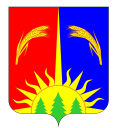 АДМИНИСТРАЦИЯ  ЮРЛИНСКОГО  МУНИЦИПАЛЬНОГО  РАЙОНА                  ПОСТАНОВЛЕНИЕ   От  24.04.2014г.                                                               № 285О создании учебно-консультационных                                                                        пунктов по гражданской обороне                                                                                     и чрезвычайным ситуациям на территории   Юрлинского  муниципального района    В соответствии с требованиями постановлений Правительства Российской Федерации от 2 ноября 2000 года № 841 «Об утверждении Положения об организации обучения населения в области гражданской обороны», от 4 сентября 2003 года № 547 «О подготовке населения в области защиты от чрезвычайных ситуаций природного и техногенного характера», Постановления Правительства Пермского края от 23 ноября 2011г. N 940-п "О системе подготовки населения в области гражданской обороны, защиты населения и территорий от чрезвычайных ситуаций природного и техногенного характера на территории Пермского края», руководствуясь статьей 6 пункт 23 Устава   Юрлинского  муниципального района  в целях решения задач по подготовке и обучению неработающего населения в области безопасности жизнедеятельности, Администрация Юрлинского  муниципального района ПОСТАНОВЛЯЕТ:1. Утвердить Положение об учебно-консультационном пункте по гражданской обороне и чрезвычайным ситуациям для обучения неработающего населения (Приложение 1).                                                                                                                                                   2. Рекомендовать главам сельских поселений, руководителям организаций, учреждений, находящихся на территории   района  в срок до 1  июня 2014г. создать и организовать на своих предприятиях работу учебно-консультационных пунктов по гражданской обороне и чрезвычайным ситуациям для обучения  неработающего населения.  3.  Отделу по делам ГЗ и МП Администрация   района   оказывать методическую помощь предприятиям в работе УКП по ГОЧС. Ежегодно планировать проведение смотров-конкурсов на лучшее УКП по ГО и ЧС.     4. Контроль за исполнением настоящего постановления  возложить на  заместителя главы Администрации района Жаровина А.Н. Глава района Глава Администрации района                                              Т.М.МоисееваУТВЕРЖДЕНОПостановлением Администрации    Юрлинского           муниципального районаот  24.04.2014г.  № 285ПОЛОЖЕНИЕоб учебно-консультационном пункте по гражданской оборонеи чрезвычайным ситуациям на территории Юрлинского  муниципального районаI. Общие положения  1. Положение предназначено для: руководителей органов местного самоуправления; руководителей органов, специально уполномоченных на решение задач в области защиты населения и территорий от чрезвычайных ситуаций и (или) гражданской обороны при органах местного самоуправления; руководителей гражданской обороны организаций, при которых создаются учебно-консультационные пункты по гражданской обороне и чрезвычайным ситуациям (далее  УКП по ГОЧС) и персонала УКП по ГОЧС. Оно определяет ответственность должностных лиц за подготовку населения не занятого в сфере производства и обслуживания (далее неработающее население), организацию работы УКП по ГОЧС и дает рекомендации по его оборудованию и оснащению.    2. УКП по ГОЧС предназначены для обучения неработающего населения в области гражданской обороны, защиты от чрезвычайных ситуаций, обеспечения пожарной безопасности и безопасности людей на водных объектах (далее  безопасность жизнедеятельности).                                                                                                              3. УКП по ГОЧС создаются органами местного самоуправления муниципальных образований в соответствии с требованиями пункта 2 статьи 8 Федерального закона РФ от 12.02.1998г. № 28 «О гражданской обороне», пункта 2 статьи 11 Федерального закона РФ от 21.12.1994г. № 68 «О защите населения и территорий от чрезвычайных ситуаций природного и техногенного характера», подпункта «в» пункта 5 постановления Правительства Российской Федерации от 2 ноября 2000 года № 841 «Об организации обучения населения в области гражданской обороны», Постановления Правительства Пермского края от 23 ноября 2011г. N 940-п "О системе подготовки населения в области гражданской обороны, защиты населения и территорий от чрезвычайных ситуаций природного и техногенного характера на территории Пермского края»    4. Главная цель создания УКП по ГОЧС – организация обучения неработающего населения по месту жительства по программам, утвержденным главами муниципальных образований, а также выработка практических навыков действий в условиях чрезвычайных ситуаций мирного и военного времени II. Основные задачи учебно-консультационного пункта по гражданской обороне и чрезвычайным ситуациям     5. Перед УКП по ГОЧС ставятся следующие задачи: - обучить граждан способам защиты от современных средств поражения; - выработать у них уверенность в надежности средств и способов защиты от чрезвычайных ситуаций любого характера; - повысить морально-психологическое состояние граждан, помочь правильно оценить складывающуюся обстановку для принятия разумных и адекватных действий; - научить население правилам защиты детей и обеспечения их безопасности при выполнении мероприятий ГО; - активно пропагандировать роль, значение и задачи ГО и РСЧС в современных условиях. III. Организация создания учебно - консультационного пункта по гражданской обороне и чрезвычайным ситуациям     6. Создают УКП по ГОЧС, оснащают и организуют их деятельность на соответствующих территориях органы местного самоуправления. Методическое руководство деятельностью УКП по ГОЧС осуществляют органы, специально уполномоченные на решение задач в области защиты населения и территорий от чрезвычайных ситуаций и (или) гражданской обороны при органах местного самоуправления. Количество УКП по ГОЧС и места их размещения определяются постановлением (распоряжением) главы администрации муниципального образования.                                                                                                                                           УКП по ГОЧС должен обслуживать микрорайон, где проживает не более 2000 человек неработающего населения. УКП по ГОЧС могут создаваться в городских поселениях при жилищно-эксплутационных органах (далее ЖЭО), товариществах собственников жилья (далее ТСЖ), в домах отдыха и профилакториях, отделениях фонда социального страхования, отделениях Пенсионного фонда РФ, учреждениях и центрах социального обслуживания, социально-реабилитационных центрах, учреждениях социальной помощи, местах массового пребывания людей.   7. Организационная структура УКП по ГОЧС может быть различной в зависимости от финансовых возможностей, величины обслуживаемого  района и количества проживающего в нем неработающего населения. В состав УКП по ГОЧС могут входить: руководитель УКП по ГОЧС, 3-4 консультанта УКП по ГОЧС. Штатная структура УКП по ГОЧС может создаваться и на постоянной основе в зависимости от финансовых возможностей муниципального образования.Финансовые и материальные расходы, связанные с деятельностью УКП по ГОЧС, являются расходным обязательством муниципального образования. IV. Организация работы учебно-консультационного пункта по гражданской обороне и чрезвычайным ситуациям    8. В организации работы УКП по ГОЧС необходимо руководствоваться: - законами Российской Федерации, указами Президента Российской Федерации и постановлениями Правительства Российской Федерации; - приказами и распоряжениями руководителя местного органа самоуправления; - указаниями органа, специально уполномоченного на решение задач в области ГО и защиты от ЧС; - другими руководящими документами, регламентирующими работу УКП по ГОЧС.     9. Непосредственными организаторами деятельности УКП по ГОЧС, обучения неработающего населения является руководитель организации, на базе которых созданы УКП по ГОЧС, за исключением руководителя общеобразовательного учреждения, где УКП по ГОЧС создан на базе класса (кабинета) ОБЖ. Руководитель организации издает приказ (распоряжение), в котором определяет: - должностных лиц УКП по ГОЧС и лиц, привлекаемых для проведения занятий, консультаций и других мероприятий по обучению неработающего населения; - место расположения УКП по ГОЧС и другие помещения, используемые для проведения занятий, консультаций с неработающим населением; - распорядок работы УКП по ГОЧС; - организацию проведения занятий, консультаций, тренировок и т.д.; - график дежурства консультантов на УКП по ГОЧС (при наличии);                           - порядок обеспечения учебно-методической литературой, учебными пособиями и техническими средствами обучения; - план работы УКП по ГОЧС на год; - другие организационные вопросы. 10. Обучение неработающего населения в области безопасности жизнедеятельности осуществляется путем: - проведения занятий по рабочей программе обучения населения, не занятого в сфере производства и обслуживания (указывается организация) в области гражданской обороны, защиты от чрезвычайных ситуаций, обеспечения пожарной безопасности и безопасности людей на водных объектах»; - проведения пропагандистских и агитационных мероприятий (бесед, лекций, вечеров вопросов и ответов, консультаций, показов учебных кино- и видеофильмов и др.), проводимых по плану работу УКП по ГОЧС на год; - распространения памяток, листовок, буклетов, пособий по тематике безопасности жизнедеятельности; - самостоятельного изучения населением учебного материала (памяток, листовок, буклетов, пособий), прослушивания радиопередач и просмотра телевизионных передач и телефильмов по тематике безопасности жизнедеятельности; - участия в учениях и тренировках по гражданской обороне и защите от чрезвычайных ситуаций природного и техногенного характера. Для проведения занятий обучаемые объединяются в учебные группы, которые создаются из жителей одного дома (нескольких малых домов или подъездов). Оптимальным вариантом является группа в 10-15 человек. В каждой группе назначается старший, как правило, из числа офицеров, прапорщиков запаса, активистов и ветеранов гражданской обороны. По возможности за учебными группами закрепляются постоянные места проведения занятий. Значительную часть учебного времени следует отводить практическим занятиям с населением. Участие населения в тренировках позволяет практически отработать действия его по сигналам оповещения, правила пользования средствами индивидуальной и коллективной защиты, оказания само- и взаимопомощи, эвакомероприятия. Тренировки целесообразно организовывать с участием работников органов управления ГОЧС или членов КЧС и ОПБ муниципального уровня. Неработающее население, прошедшие обучение по полной программе, в следующем году вместо текущей подготовки (частично или полностью) может привлекаться на учения, проводимые при жилищных органах по месту жительства. В конце учебного года целесообразно проводить итоговое занятие методом беседы в сочетании с выполнением практических нормативов по выполнению приемов оказания первой помощи и пользования средствами индивидуальной и коллективной защиты.                                                                                                                              11. Для проведения занятий и консультаций, помимо сотрудников УКП по ГОЧС, могут привлекаться консультанты из числа активистов гражданской обороны, прошедших соответствующую подготовку в учебных заведения дополнительного профессионального образования МЧС России. По медицинским темам и по вопросам психологической подготовки занятия должны проводить медицинские работники. Для отработки наиболее сложных тем, проведения практических занятий, тренировок привлекаются работники органов управления по делам ГОЧС МО, преподаватели (мастера производственного обучения) УМЦ по ГОЧС Пермского края, курсов ГО ЧС. 12. Контроль за работой УКП по ГОЧС осуществляют должностные лица органов местного самоуправления и работники органов управления по делам ГОЧС всех уровней.  V. Учебно-материальная база учебно-консультационного пункта по гражданской обороне и чрезвычайным ситуациям 13. УКП по ГОЧС может быть оборудовано как в специально отведенном помещении, где есть возможность создать необходимые условия для организации учебного процесса, так и в других доступных для массового посещения населения местах. 14. Учебно-материальная база по гражданской обороне и чрезвычайным ситуациям (далее УМБ по ГОЧС) УКП по ГОЧС может включать технические средства обучения, стенды, наглядные учебные пособия, медицинское имущество, средства индивидуальной защиты органов дыхания и кожи, приборы радиационной и химической разведки и дозиметрического контроля, учебно-методическую литературу и дидактический материал. Технические средства обучения: телевизор; DVD проигрыватель; средства статической проекции; приемник радиовещания. Класс оборудуется следующими стендами: - классификация чрезвычайных ситуаций; - права и обязанности граждан по ГО и защите от ЧС; - сигналы оповещения и действия по ним; - средства индивидуальной и коллективной защиты; - порядок и правила проведения эвакуации; - правила оказания само- и взаимопомощи при травмах, кровотечениях, ожогах и т.д.; - действия населения по предупреждению террористических актов, обеспечения пожарной безопасности, обеспечение безопасности людей на водных объектах. Учебное имущество: - противогазы гражданские для взрослых и детей – 10-15 шт.; - камера защитная детская – 1 шт.; - респираторы разные – 10-15 шт.; - средства защиты кожи – 2-3 комплекта; - дозиметры бытовые – 2-3 шт.;                                                                                     - аптечка индивидуальная АИ-2 – 10 шт.; - огнетушители разные – 3-5 шт.; - ватно-марлевые повязки (ВМП) – 5-10 шт.; - противопыльные тканевые маски (ПТМ-1) – 5-10 шт.; - индивидуальный противохимический пакет (ИПП) – 2-3 шт.; - пакет перевязочный индивидуальный (ППИ)- 2-3 шт.; - бинты, вата и другие материалы для изготовления простейших средств индивидуальной защиты; - аптечка первой помощи. 15. Оснащение УКП по ГОЧС, содержание стендов должны быть просты в оформлении, доступны в понимании, убеждать людей в реальности защиты от поражений при возникновении чрезвычайных ситуаций, воспитывать высокие морально-психологические качества. Каждый посетивший УКП по ГОЧС должен получить исчерпывающую информацию о возможных чрезвычайных ситуациях в районе его проживания, местах укрытия и маршрутах следования к ним, адреса пунктов выдачи средств индивидуальной защиты органов дыхания, порядок эвакуации. VI. Документация учебно-консультационного пункта по гражданской обороне и чрезвычайным ситуациям (вариант для отдельного помещения, здания) 16.Планирующие документы: - постановление (распоряжение) главы администрации муниципального образования о создании УКП по ГОЧС на территории муниципального образования; - приказ руководителя гражданской обороны организации (учреждения), при котором создан УКП по ГОЧС об организации его работы; - рабочая программа обучения (с содержанием тем) населения, не занятого в сфере производства и обслуживания в области гражданской обороны, защиты от чрезвычайных ситуаций, обеспечения пожарной безопасности и безопасности людей на водных объектах; - положение об УКП по ГОЧС; - план работы УКП по ГОЧС на учебный год; - распорядок дня работы УКП по ГОЧС; - график дежурств по УКП по ГОЧС его сотрудников и других привлекаемых для этого лиц. 17. Документы по учету подготовки: - расписание занятий и консультаций на учебный год (на каждого инструктора-консультанта); - журнал учета проведения занятий и посещаемости обучаемых ; - журнал учета населения, обратившегося за консультацией в области безопасности жизнедеятельности. 18. Учебно-методические материалы:                                                                                              - методические разработки по проведению занятий, согласно утвержденных программам; - планы проведения занятий; - памятки, листовки, буклеты и др. материалы для распространения среди населения. Руководители организаций и предприятий, на базе которых создаются УКП по ГО и ЧС, издают приказ об организации работы УКП по ГОЧС для обучения неработающего населения.  